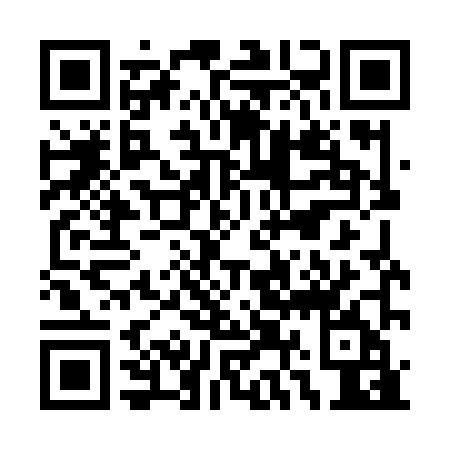 Ramadan times for Longues-sur-Mer, FranceMon 11 Mar 2024 - Wed 10 Apr 2024High Latitude Method: Angle Based RulePrayer Calculation Method: Islamic Organisations Union of FranceAsar Calculation Method: ShafiPrayer times provided by https://www.salahtimes.comDateDayFajrSuhurSunriseDhuhrAsrIftarMaghribIsha11Mon6:156:157:241:134:227:027:028:1112Tue6:136:137:221:124:237:047:048:1313Wed6:116:117:201:124:247:057:058:1414Thu6:096:097:181:124:257:077:078:1615Fri6:076:077:151:124:267:097:098:1716Sat6:046:047:131:114:277:107:108:1917Sun6:026:027:111:114:287:127:128:2118Mon6:006:007:091:114:287:137:138:2219Tue5:585:587:071:104:297:157:158:2420Wed5:565:567:051:104:307:167:168:2621Thu5:535:537:031:104:317:187:188:2722Fri5:515:517:011:094:327:197:198:2923Sat5:495:496:581:094:337:217:218:3124Sun5:475:476:561:094:347:227:228:3225Mon5:445:446:541:094:357:247:248:3426Tue5:425:426:521:084:367:267:268:3627Wed5:405:406:501:084:367:277:278:3728Thu5:375:376:481:084:377:297:298:3929Fri5:355:356:461:074:387:307:308:4130Sat5:335:336:431:074:397:327:328:4331Sun6:306:307:412:075:408:338:339:441Mon6:286:287:392:065:408:358:359:462Tue6:266:267:372:065:418:368:369:483Wed6:236:237:352:065:428:388:389:494Thu6:216:217:332:065:438:398:399:515Fri6:196:197:312:055:448:418:419:536Sat6:166:167:292:055:448:428:429:557Sun6:146:147:272:055:458:448:449:578Mon6:126:127:252:045:468:458:459:589Tue6:096:097:222:045:468:478:4710:0010Wed6:076:077:202:045:478:488:4810:02